14.05.20    Для обобщения знаний по изученной теме решите свой вариант заданий, запишите решения, потом проверьте их по прилагаемым ответамВариант 1 № 1. Составьте молекулярные и ионные уравнения возможных реакций взаимодействия соляной кислоты с оксидом натрия, гидроксидом кальция, магнием, серебром, нитратом кальция.№ 2. Напишите уравнения реакций, при помощи которых можно осуществить следующие превращения: фосфор → оксид фосфора (V) → фосфорная кислота → фосфат кальция.№ 3. Закончите молекулярные уравнения реакций, протекающих в растворе, и запишите соответствующие им ионные уравнения:   1) AlCl3+AgNO3 → … ;        2) KOH + H2SO4 → … .№ 4. Вычислите массу осадка, образовавшегося при взаимодействии 4 г сульфата меди (II) с гидроксидом натрия.Вариант 2 № 1. Составьте молекулярные и ионные уравнения возможных реакций взаимодействия гидроксида калия с хлоридом магния, оксидом серы (VI), азотной кислотой, сульфатом натрия.№ 2. Напишите уравнения реакций, при помощи которых можно осуществить следующие превращения: барий → оксид бария → гидроксид бария → сульфат бария.№ 3. Закончите молекулярные уравнения реакций, протекающих в растворе, и запишите соответствующие им ионные уравнения:   1) Сu + AgNO3 → … ;         2) Al + H2SO4 → … .№ 4. Вычислите массу соли, образовавшейся при взаимодействии 80 г гидроксида натрия с соляной кислотой.ОТВЕТЫ на Базовый уровеньВариант 1№ 1. Ответ:
1) 2НCl + Na2O = 2NaCl + H2O;
2Н+ + 2Cl– + Na2O = 2Na+ + 2Cl– + H2O;
2Н+ + Na2O = 2Na+ + H2O;
2) 2НCl + Са(ОН)2 = СаCl2 + 2H2O;
2Н+ + 2Cl– + Са2+ + 2OН– = Са2+ + 2Cl– + 2H2O;
Н+ + ОН– = H2O;
3) Mg + 2НCl = MgCl2 + H2;
2Н+ + 2Cl– + Mg0 = Mg2+ + 2Cl– + H2;
2Н+ + Mg0 = Mg2+ + H2.
4) Соляная кислота не взаимодействует с серебром. В ряду напряжений металлов оно расположено справа от водорода и не вытесняет его из растворов кислот.
5) При сливании растворов соляной кислоты и нитрата кальция не наблюдается признаков реакции — выделения газа, выпадения осадка, образования воды. Химическая реакция не имеет смысла.№ 2. Ответ:
Р → Р2O5 → Н3РO4 → Са3(РO4)2.
4Р + 5O2 = 2Р2O5;
Р2O5 + 3H2O = 2Н3РO4;
2Н3РO4 + 3Са(ОН)2 = Са3(РO4)2 + 6H2O;
6Н+ + 2РO43– + Са2+ + 2OН– = Ca3(PO4)2↓+ 6H2O.№ 3. Ответ:
1) AlCl3 + 3AgNO3 = Al(NO3)3 + 3AgCl;
Al3+ + 3Cl– + 3Ag+ + 3NO3– = Al3+ + 3NO3– + 3AgCl;
Cl– + Ag+ = AgCl;
2) 2KOH + H2SO4 = K2SO4 + 2H2O;
2K+ + 2OH– + 2Н+ + SO42– = 2K+ + SO42– + 2H2O;
Н+ + OH– = H2O.№ 4.

Ответ: m(Cu(OH)2) = 2,45 г.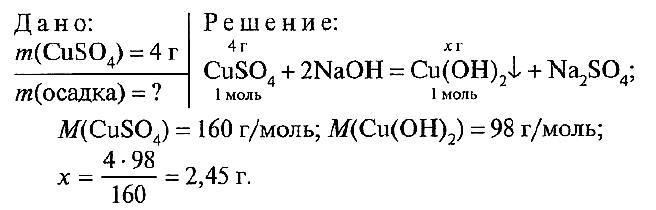 Вариант 2№ 1. Ответ
1) 2КОН + MgCl2 = Mg(OH)2 + 2КCl;
2К+ + 2OН– + Mg2+ + 2Cl– = Mg(OH)2 + 2К+ + 2Cl–;
Mg2+ + 2OН– = Mg(OH)2;
2) 2КОН + SO3 = K9SO4 + H2O;
2K+ + 2OH– + SO3 = 2K+ + SO42– + H2O;
2OH– + SO3 = SO42– + H2O;
3) KOH + HNO3 = KNO3 + H2O;
K+ + OH– + Н+ + NO3– = K+ + NO3– + H2O;
OH– + Н+ = H2O.
4) Гидроксид калия не взаимодействует с сульфатом натрия, так как нет признаков реакции — выделения газа, выпадения осадка, образования воды. Химическая реакция не имеет смысла.№ 2. Ответ:
Ва → ВаО → Ва(ОН)2 → BaSO4.
2Ва + O2 = 2ВаO;
ВаO + H2O = Ва(OН)2;
Ва(ОН)2 + Na2SO4 = 2NaOH + BaSO4↓;
Ва2+ + 2OН– + 2Na+ + SO42– = 2Na+ + 2OH– + BaSO4↓;
Ba2+ + SO42– = BaSO4.№ 3. Ответ
1) Сu + 2AgNO3 = 2Ag + Cu(NO3)2;
Сu0 + 2Ag+ + 2NO3– = Cu2+ + 2NO– + 2Ag0;
Cu0 + 2Ag+ = Cu2+ + 2Ag0;
2) 2Al + 3H2SO4 = Al2(SO4)3 + 3H2 ↑;
2AI0 + 6Н+ + 3SO42– = 2Al3+ + 3SO42– + 3H2 ↑;
2AI0 + 6Н+ = 2Al3+ + 3H2 ↑.№ 4.

Ответ: m(NaCl) = 117 г.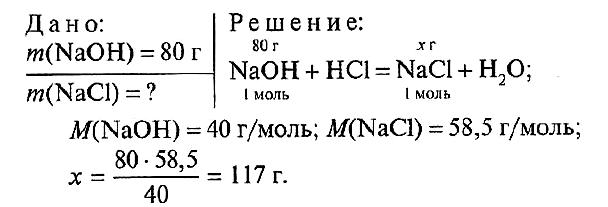 Форма контроля: самопроверка 14.05. Урок 2.   Решите тот вариант контрольной работы, на котором вы сидите на уроке химииИтоговая работа за курс VIII классаИнструкция для учащихсяТест состоит из 2 частей и включает 10заданий. Задания рекомендуется выполнять по порядку. Если не удается выполнить сразу, перейдите к следующему. Если останется время, вернитесь к пропущенным заданиям. Постарайтесь выполнить как можно больше заданий и набрать наибольшее количество баллов.I вариантЧасть 11. Четыре энергетических уровня содержит электронная оболочка атома:а) калияб) бериллияв) кремнияг) гелия2. Шесть электронов находятся на внешнем энергетическом уровне атома:а) золотаб) углеродав) хромг) кислорода3. Выберите соединение с ковалентной полярной связью:а) H2б) H2Sв) NaIг) N24. Выберите формулу соединения серы, в котором она проявляет степень окисления -2а) SO2б) SO3в) MgSг) SF65. Выберите формулу оксида железа (III):а) FeOб) FeCl3в) Fe2O3г) ОF26. Выберите ряд формул, в котором все вещества являются основаниями:а) Fe2O3, ZnO, Cu(OH)2б) Ba(NO3)2, Ba(OН)2, Н2SО4в) КОН, Fe(OH)3, NaОНг) Zn(OН)2, НCl, H2O7. Оксид кальция СаО реагирует с:а) HNO3б) Li2Oв) Cuг)MgSO48. Выберите краткое ионное уравнение для реакции 2КОН + Н2SО4 = К2SО4 + 2Н2Оа) ОН- + Н+= Н2Об) 2КОН + 2 Н+= 2К++ 2Н2Ов) 2ОН- + 2Н+= 2Н2Ог) 2К++ 2ОН-+ 2 Н++ SО42-= 2К++SО42-+2Н2ОВ задании 9 на установление соответствия запишите напротив цифр букву9. Установите соответствие между формулой вещества и его принадлежностью к определенному классу неорганических соединений.Класс веществ: Формула вещества:оксиды а) HNO2основания б) P2O5кислоты в) Fe(OH)3соли г) Mg(NO3)2Часть 214. Напишите уравнения практически осуществимых химических реакций.Выберите реакцию обмена и запишите ее в молекулярном и ионном виде.1. Cu + O2 =2. CuO + H2O =3. CuO + H2SO4 =4. CuSO4 + NaOH =
Итоговая работа за курс VIII классаИнструкция для учащихсяТест состоит из 2 частей и включает 10 заданий.. Задания рекомендуется выполнять по порядку. Если не удается выполнить сразу, перейдите к следующему. Если останется время, вернитесь к пропущенным заданиям. Постарайтесь выполнить как можно больше заданий и набрать наибольшее количество баллов.2 вариантЧасть 11. Шесть энергетических уровней содержит электронная оболочка атома:а) калияб) золотав) кремнияг) гелия2. Четыре электрона находятся на внешнем энергетическом уровне атома:а) золотаб) углеродав) хромг) кислорода3. Выберите соединение с ковалентной неполярной связью:а) H2б) H2Sв) NaIг) N24. Вещество, в котором сера проявляет степень окисления +4, имеет формулу:а) H2Sб) SO2в) SO3г) Na 2S5. Вещество, имеющее формулу NaNO3, называется:а) карбонат натрияб) нитрит натрияв) хлорид натрияг) нитрат натрия6. Ряд формул, в котором все вещества являются оксидами:а) ZnO, ZnCl2 , HClб) SO3 , MgO, CuOв) KOH, K 2O, MgOг) HNO3 , P2O5 , NaCl7. Серная кислота реагирует с:а) HNO3б) СOв) Cаг)MgSO48. Какое краткое ионное уравнение отображает сущность процесса NaOH + HCl = NaCl + H2Oа) H+ + OH-= H 2Oб) NaOH + H+ = Na+ + H 2Oв) 2H++ 2OH- = 2 H2 Oг) OH- + HCl = Cl-+ H 2OВ задании 9 на установление соответствия запишите напротив цифры букву9. Установите соответствие между формулой вещества и его принадлежностью к определенному классу неорганических соединений.Класс веществ: Формула вещества:1) оксиды а) NaOH г) NaNO32) основания б) HCl д) H23) кислоты в) CaO4) солиЧасть 210. Напишите уравнения практически осуществимых химических реакций. Выберите реакцию обмена и запишите ее в молекулярном и ионном виде.1. Mg + O2 =2. MgO + H2SO4 =3. MgSO4 + NaOH =4. Cu + HCl =Форма контроля:  оценка «5» - все решения правильные; оценка «4» - допущены 2-3 ошибки; оценка «3» - допущены 4-5 ошибок.   Готовые решения контрольной работы  должны быть развёрнутыми ( не просто цифры!!!). Присылать строго 14.05.20